Faculty Chairs & Directors CouncilDecember 9, 2022    8:30 a.m. – 10:00 a.m.	Campus Center Ballroom (East)https://committees.kccd.edu/bc/committee/fcdcVPI Updates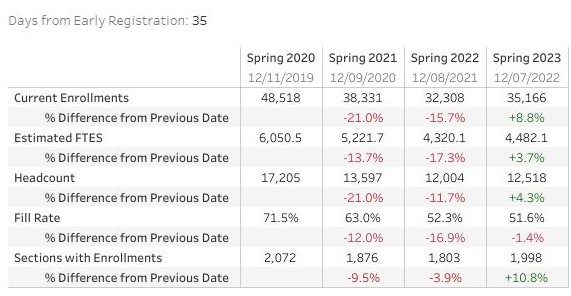 HyFlex Classrooms – Jones, Rivers, Rabe, RockeyDual Enrollment Course Review Implementation – RiceScheduling – McCauley, WojtysiakTitle 5 Changes to Excused Withdrawal – WojtysiakSpring FCDC Academy – RiceCollege Council – Loken, Stratton